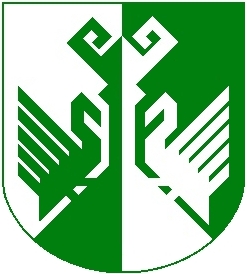 от 19 октября 2015 года № 447О внесении изменений и дополнений в муниципальную программу «Устойчивое развитие территорий поселений и эффективная деятельность органов местного самоуправления в муниципальном образовании «Сернурский муниципальный район» в современных условиях на 2014-2018 годы»В целях приведения муниципальных программ муниципального образования «Сернурский муниципальный район» в соответствие с действующим законодательством администрация Сернурского муниципального района постановляет:1. Внести в муниципальную программу муниципального образования «Сернурский муниципальный район» «Устойчивое развитие территорий поселений и эффективная деятельность органов местного самоуправления в муниципальном образовании «Сернурский муниципальный район» в современных условиях на 2014-2018 годы», утвержденную постановлением администрации Сернурского муниципального района от 26 ноября 2013 г. № 547, следующие изменения и дополнения:1) План реализации муниципальной программы (приложение № 6) изложить в следующей редакции согласно приложению;2) в подпрограмме «Профилактика правонарушений и противодействие злоупотреблению наркотиками в муниципальном образовании «Сернурский муниципальный район» на 2014-2018 годы» (далее – подпрограмма) (приложение № 8):а) в Паспорте подпрограммы позицию «Основные мероприятия» дополнить следующими мероприятиями:«3. Проведение межведомственных оперативно-профилактических мероприятий и акций.4. Приобретение литературы, периодических изданий, дисков по пропаганде здорового образа жизни и профилактике алкоголизма, курения, наркомании, токсикомании в сельские библиотеки.5. Проведение Дней здоровья в общеобразовательных учреждениях, спортивных соревнований, мероприятий по тематике здорового образа жизни. Приобретение спортивного инвентаря.6. Проведение антинаркотического месячника.»;б) абзац второй пункта 3.1 раздела III дополнить следующими мероприятиями:«проведение межведомственных оперативно-профилактических мероприятий и акций;организация эффективной и регулярной работы межведомственных комиссий (Центр профилактики правонарушений; Антитеррористической комиссии; антинаркотической комиссии; Комиссии по делам несовершеннолетних и защите их прав);активизация деятельности общественных формирований правоохранительной направленности на территориях сельских поселений. Практика регулярного рассмотрения и обсуждения вопросов состояния преступности и ее профилактики органами местного самоуправления с участием участковых уполномоченных полиции, актива и граждан по месту жительства;широкое освещение вопросов профилактики правонарушений и борьбы с преступностью на информационных стендах, регулярные выступления работников правоохранительных органов по актуальным вопросам борьбы с преступностью и другими правонарушениями и их профилактики в районных газетах «Край сернурский» «Шернур вел»;осуществление комплекса мер по уничтожению в летний и осенний период дикорастущей конопли по недопущению ее посева;приобретение литературы, периодических изданий, дисков по пропаганде здорового образа жизни и профилактике алкоголизма, курения, наркомании, токсикомании в сельские библиотеки;ведение банка данных неблагополучных семей;организация и проведение рейдов на дискотеки, в места массового отдыха, предприятия общественного питания, магазины, патрулирование улиц в ночное время с целью выявления лиц, злоупотребляющих алкоголем, бродяжничеством, соблюдения правил торговли спиртными напитками, пивом, табачными изделиями и занимающихся незаконным распространением наркотиков, и принятия мер к администрации данных объектов за непредставление правоохранительным органам информации по данным фактам и неприятие соответствующих мер для их предотвращения;оказание экстренной психологической помощи по «телефону доверия» по предотвращению последствий эмоционального и психологического кризиса граждан в преодолении различных конфликтных ситуаций;проведение обследований жилых микрорайонов с целью выявления криминогенных мест, притонов, случаев бродяжничества, мероприятий по предупреждению правонарушений в сфере семейно-бытовых отношений;проведение Дней здоровья в общеобразовательных учреждениях, спортивных соревнований, мероприятий по тематике здорового образа жизни совместно детьми с родителями. Обеспечение целевого и полного использования спортивной базы образовательных учреждений для организации работы секций, групп проведения спортивно-массовых оздоровительных мероприятий с населением;проведение антинаркотического месячника;оказание поддержки и содействия лицам, осужденным без лишения свободы в своевременном оформлении необходимых документов, учете и регистрации по месту пребывания и проживания;оказание содействия для обеспечения занятости граждан, вернувшихся с мест лишения свободы и граждан, осужденных без лишения свободы;обеспечение своевременного выявления и лечения инфекционных заболеваний у лиц, вернувшихся с мест лишения свободы и граждан, осужденных без лишения свободы, а также прохождения ими медицинских осмотров;оказание духовно-нравственной помощи лицам, осужденных к мерам наказания, не связанное с лишением свободы.»;в) абзацы первый и второй раздела IV изложить в новой редакции:«На реализацию основных мероприятий подпрограммы запланировано 165 тыс. рублей, из них:по основному мероприятию «Профилактика правонарушений» – 165 тыс. рублей;»;г) дополнить разделом V следующего содержания:«V. Отчетность по реализации подпрограммыЕжегодная отчетность по реализации подпрограммы «Профилактика правонарушений и противодействие злоупотреблению наркотиками в муниципальном образовании «Сернурский муниципальный район» на 2014-2018 годы» заслушивается на заседании Центра профилактики правонарушений при администрации МО «Сернурский муниципальный район» в I квартале года, следующего за отчетным.».2. Контроль за исполнением настоящего постановления возложить на заместителя главы администрации Сернурского муниципального района по социальным вопросам И.Л. Казанцеву.3. Настоящее постановление подлежит размещению на официальном сайте Сернурского муниципального района в информационно-телекоммуникационной сети Интернет.Шубина О.И.8(83633) 9-81-85СОГЛАСОВАНО:«ПРИЛОЖЕНИЕ № 6к муниципальной программе«Устойчивое развитие территорий поселений и эффективная деятельность органов местного самоуправления в муниципальном образовании «Сернурский муниципальный район» в современных условиях на 2014-2018 годы»ПЛАН реализации муниципальной программы «Устойчивое развитие территорий поселений и эффективная деятельность органов местного самоуправления в муниципальном образовании «Сернурский муниципальный район» в современных условиях на 2014-2018 годы»ШЕРНУРМУНИЦИПАЛРАЙОНЫНАДМИНИСТРАЦИЙЖЕАДМИНИСТРАЦИЯ СЕРНУРСКОГО МУНИЦИПАЛЬНОГО РАЙОНАПУНЧАЛПОСТАНОВЛЕНИЕГлава администрацииСернурскогомуниципального районаС. АдигановЗаместитель главы администрации по социальным вопросамИ.Л.Казанцева 19.10. 2015Руководитель отдела организационно-правовой работы и кадровД.Б. Мамаев19.10.2015Наименование подпрограммы, ведомственной целевой программы, мероприятий ведомственной целевой программы, основного мероприятия, мероприятийв рамках основного мероприятияОтветственный исполнитель (ФИО, должность)СрокСрокОжидаемый непосредственный результат (краткое описание)Код бюджетной классификации (местный бюджет)Финансирование по годам(тыс. рублей)Финансирование по годам(тыс. рублей)Финансирование по годам(тыс. рублей)Финансирование по годам(тыс. рублей)Финансирование по годам(тыс. рублей)Финансирование по годам(тыс. рублей)Наименование подпрограммы, ведомственной целевой программы, мероприятий ведомственной целевой программы, основного мероприятия, мероприятийв рамках основного мероприятияОтветственный исполнитель (ФИО, должность)начала реализа-цииокон-чания реали-зацииОжидаемый непосредственный результат (краткое описание)Код бюджетной классификации (местный бюджет)2013 оценка20142015201620172018123456789101112В целом по муниципальной программе «Устойчивое развитие территорий поселений и эффективная деятельность органов местного самоуправления в муниципальном образовании «Сернурский муниципальный район» в современных условиях на 2014-2018 годы»XXXХX18987,320221,420226,420246,420246,420246,4Подпрограмма «Развитие местного самоуправления в муниципального образования «Сернурский муниципальный район» на 2014-2018 годыБердникова З.Н., заместитель главы администрации, руководитель аппарата администрации20142018ХОсновное мероприятие «Территориальное общественное самоуправление»Бердникова З.Н., заместитель главы администрации, руководитель аппарата администрации20142018Улучшение системы правового и организационного обеспечения деятельности органов местного самоуправления в устойчивом развитии своих территорий100100100100100100Основное мероприятие «Муниципальная служба»Бердникова З.Н., заместитель главы администрации, руководитель аппарата администрации20142018Обеспечение эффективной деятельности органов местного самоуправления139961433214332143321433214332Основное мероприятие «Кадры для бюджетных учреждений»Казанцева И.Л., заместитель главы администрации по социальным вопросам20142018Совершенствование механизма формирования и  эффективного использования кадрового резерваОсновное мероприятие «Противодействие коррупции»Мамаев Д.Б., руководитель отдела орг.-правовой работы и кадров20142018Устранение причин, порождающих коррупциюОсновное мероприятие «Пенсионное обеспечение»Мамаев Д.Б., руководитель отдела орг.-правовой работы и кадров20142018244824482448244824482448Основное мероприятие «Развитие суда присяжных заседателей»Мамаев Д.Б., руководитель отдела орг.-правовой работы и кадров201420186,9Основное мероприятие «Развитие средств массовой информации»Лебедева Е.А. гл. редактор Сернурских районных газет «Край сернурский» и «Шернур вел»20142018142414241424142414241424Основное мероприятие «Развитие архивного дела»Бердникова Э.З., руководитель архивного отдела20142018242424242424Основное мероприятие «Обеспечение реализации других общегосударственных мероприятий»Бердникова З.Н., заместитель главы администрации, руководитель аппарата администрации20142018152,4152,4152,4152,4152,4152,4Подпрограмма «Профилактика правонарушений и противодействие злоупотреблению наркотиками в муниципальном образовании «Сернурский муниципальный район» на 2014-2018 годыКазанцева И.Л., заместитель главы администрации по социальным вопросам20142018Х101520404040Основное мероприятие «Профилактика правонарушений»Мамаев Д.Б., руководитель отдела орг.-правовой работы и кадров20142018101520202020Основное мероприятие «Комплексные меры по противодействию злоупотреблению наркотиками и их незаконному обороту»:  Казанцева И.Л., заместитель главы администрации по социальным вопросам20142018Основное мероприятие «Проведение межведомственных оперативно-профилактических мероприятий и акций»Казанцева И.Л., заместитель главы администрации по социальным вопросам20162018Основное мероприятие «Приобретение литературы, периодических изданий, дисков по пропаганде здорового образа жизни и профилактике алкоголизма, курения, наркомании, токсикомании в сельские библиотеки»Швецова А.А., руководитель отдела культуры20162018555Основное мероприятие «Проведение Дней здоровья в общеобразовательных учреждениях, спортивных соревнований, мероприятий по тематике здорового образа жизни. Приобретение спортивного инвентаря»Яндимирова Л.В., руководитель отдела образования и по делам молодежи20162018101010Основное мероприятие «Проведение антинаркотического месячника»Казанцева И.Л., заместитель главы администрации по социальным вопросам20162018555Подпрограмма «Экологическая безопасность и защита населения от природных и техногенных угроз в муниципальном образовании «Сернурский муниципальный район» на 2014-2018 годы20142018Х82617261726172617261726Основное мероприятие «Защита населения и территории от чрезвычайных ситуаций и стихийных бедствий природного и техногенного характера»Попов А.Е., руководитель отдела ГОЧС, архитектуры и экологической безопасности20142018Повысить уровень защищенности населения и территории от опасностей и угроз мирного и военного времени303030303030Основное мероприятие «Единая дежурно-диспетчерская служба»Попов А.Е., руководитель отдела ГОЧС, архитектуры и экологической безопасности20142018Обеспечить создание и поддержание в постоянной готовности муниципальные системы оповещения и информирования населения о чрезвычайных ситуациях746746746746746746Основное мероприятие «Охрана объектов растительного и животного мира»Тимина О.Г., главный специалист по экологии и природопользованию20142018Уменьшить негативное воздействие хозяйственной и иной деятельности на компоненты природной среды50950950950950950